Загадки про музыку для детейподготовительной к школе группы* * *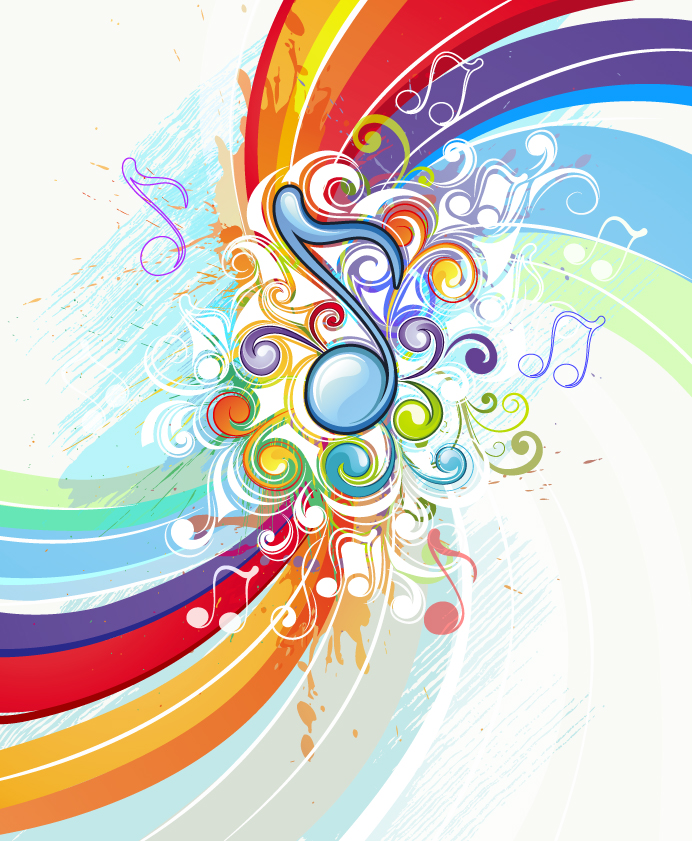 Семь сестренок очень дружных,Каждой песне очень нужных.Музыку не сочинишь,Если их не пригласишь. (ноты)* * *Ими друг о друга бьют,А они в ответ поютИ блестят, как две копейки, —Музыкальные... (тарелки)                    * * *Круглый, звонкий, всем знакомый,Все линейки с нами в школе.Дробь на нем стучим всегда,Громкий звук — не ерунда.Инструмент не зря нам дан,Чтоб стучали в... (барабан)                    * * *Он пишет музыку для нас,Мелодии играет,Стихи положит он на вальс.Кто песни сочиняет? (композитор)              * * *Нужен музыке не только «сочинитель»,Нужен тот, кто будет петь. Он... (исполнитель)Тот, кто песни не поет, а слушает,Называется, ребята, ... (слушатель)              * * * Пять линеек — дом для нот,Нота в каждой здесь живет.Люди в мире разных странЗовут линейки... («нотный стан»)               * * *Он ключ, но ключ не для двери,Он в нотоносце впереди. (скрипичный ключ)* * *Если ноты в ряд стоят,Эти ноты —... (звукоряд)               * * * Если текст соединить с мелодиейИ потом исполнить это вместе,То, что вы услышите, конечно же,Называется легко и просто — ... (песня)               * * *Барабан не стал звучать,Стали по нему стучать.Мы играли, мы стучали,Барабаны проверяли.Удался эксперимент,Стал рабочим... (инструмент)Звенит струна, поет она,И песня всем ее слышна.Шесть струн играют что угодно,А инструмент тот вечно модный.Он никогда не станет старым.Тот инструмент зовем... (гитарой) 	 * * *Эту песню нам пела мама,Когда колыбель качала. (Колыбельная песня)                * * *Балы... балы... и музыка играет,На танец даму кавалеры приглашают.Французский танец движет силуэт,А танец называем... (менуэт)                * * * Все герои спектакля на сцене танцуют –Не поют, не играют и не рисуют...Прекраснее спектакля в театрах нет,А называется он просто — ... (балет)                * * *В театре очень интересно,Когда в спектакле все поют.И музыку играл оркестр.Спектакль как же назовут? (опера)                * * *Инструмент зовем роялем,Я с трудом на нем играю.Громче, тише, громче, тише —Все игру мою услышат.Бью по клавишам я рьяно,Инструмент мой — ... (фортепиано)                   * * *На нотную запись смотрю да смотрю,Все понимаю и говорю:«Мелодию делим в отрезки, вот так!И видим, что каждый отрезок — ... (такт)                  * * *Пары танцуют. Шаги «раз-два-три».Что то за танец? Узнал? Говори! (вальс)                   * * *Этот музыкальный стройИз октавы ни ногой.Звукоряд определяет,А название все знают.Вы спросите у ребят,Что такое это? (лад)                    * * *Гармонь, гитара, балалайка.Их общим словом называй-ка! (инструменты)Загадкипромузыкудлядетей старшей группыВместе, в ногу, раз, два, три!Как шагают, посмотри!Не поют и не танцуют,Строем дружно... (маршируют)            * * *Музыкантам машет онПалочкою,...(дирижёр)            * * *Слышится песня. Красиво звучит,Она о русских святых говорит.В их честь песнопения звуки пролиты,И все узнают: эта песня - (молитва)            * * *Три струны, играет звонкоИнструмент тот — «треуголка».Поскорее узнавай-ка,Что же это? (Балалайка)            * * *За обедом суп едят,К вечеру «заговорят»Деревянные девчонки,Музыкальные сестренки.Поиграй и ты немножкоНа красивых ярких... (ложках)В переводе с немецкого это «рог».С трубою схожа, вам скажет народ.Духовой инструмент, без сомнений, бесспорно,А зовется красиво он — это... (валторна)                * * *Инструмент музыкальный, он духовой,С тростью он одинарной, красивый такой.И изящней его, видно, в музыке нет.Всем понятно, о чем я?Это... (кларнет)                * * *Мы на сцене выступали,Мы играли на рояле,Третий класс нам танцевал,Пятый класс маршировал.Песни пели и плясали;Нам оценки выставлялиИз жюри потом эксперты.Любим школьные... (концерты)               * * * Танец дома, в коридоре,Репетировала я.Все движения из танцаВыучила вся семья.Знает даже кошка Мурка,Как танцуется... (мазурка) На балах он танцевалсяИ торжественным считался.Кто не знал, тот и не лез.Ну а танец — ... (полонез)           * * *Куплет один красиво спев,Я начал петь простой... (припев)           * * *Мы дружно поем,И нас певучей нет...Когда нас четверо,Получится... (квартет)           * * *Эта ноты высотаОтносительно проста.И не нужно быть магистром,Чтоб определить... (регистр)          * * *Окраску звука так зовут.С ним высота и громкость тут.И рядом длительность идет.Кто признак первый назовет? (тембр)           * * * Ах, в танце быстроты-то сколько!Зовется танец просто — ... (полька) Загадкипромузыкудлядетейсредней группыВышел в поле пастушок,Заиграл его... (рожок)         * * *За руки беремся дружно,Кругом встанем — это нужно.Танцевать пошли, и вот —Закружился... (хоровод)         * * *Если вместе все поют,Это... назовут. (хором)         * * * Инструмент играет весело.Есть меха, клавиатуры у него.Если поиграет хоть немножко,Все узнают инструмент — ... (гармошка)     * * *Под музыку танцы,Под музыку встряскаЗовется понятно всем, просто.То... (пляска)    * * *Коллектив музыкантов, что вместе играют,И музыку вместе они исполняют.Бывает он струнный и духовой,Эстрадный, народный и всякий другой. (Оркестр)